ПРОЄКТ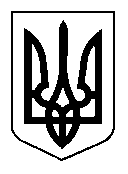 УКРАЇНАСЕЛИДІВСЬКА МІСЬКА РАДАР І Ш Е Н Н ЯВід __________________№_________м. СелидовеРозглянувши клопотання фінансового управління міської ради від 18.12.2020 № 01-15/574, відділу культури міської ради  від 23.12.2020 № 01-29-346, згідно з Законом України «Про передачу об’єктів права державної та комунальної власності», на підставі рішення міської ради від 26.06.2002 «Про управління майном комунальної власності територіальної громади м. Селидове», керуючись ст.ст. 26, 60 Закону України «Про місцеве самоврядування в Україні»,  міська рада ВИРІШИЛА:Дозволити безоплатно передати з балансу фінансового управління міської ради на баланс відділу культури міської ради  матеріальні цінності - 20 штук стільців на загальну сумму 340 грн.(з розрахунку 17 грн. за 1 одиницю).  Матеріальні цінності передати згідно акту прийому-передачі до                           10 березня 2021 року.Міський голова 							                     В.В.НЕШИНДодаток 1 до рішення міської ради ___________№________Перелік матеріальних цінностей  ( рахунок 151)Секретар міської ради 							              Р.М. СуковЛИСТ УЗГОДЖЕННЯ ДО ПРОЕКТУРІШЕННЯ  МІСЬКОЇ РАДИ  ( назва )Підготовлений відділлом з питань майна комунальної власності,  житлово-		комунального господарства і благоустрою						( назва відділу, управління міської ради )Начальник відділу з питань майнакомунальної власності,  житлово-комунального господарства і благоустрою      ____________                  М.Л.Фортель         найменування посади                                               (підпис)                    (ініціали, прізвище)   керівника відділу, управлінняПОГОДЖЕНИЙ   Заступник міського голови                                _________	__             С.Ф. Паначевний                                                                                                (підпис)                          (ініціали, прізвище)__________________________                           ___________                ____________                                                                                                (підпис)                          (ініціали, прізвище)Завідуючий секторомз правової роботи та доступудо публічної інформації                      _________________                О.О.Москаленко                                                                                      (підпис, дата )                        (ініціали, прізвище)      Голова постійної комісії                     ________________                 І.О. Старик                                                                                        (підпис)                                  (ініціали, прізвище)Секретар ради                                       _________________                     Р.М. Суков                                                                                       (підпис)                                   (ініціали, прізвище) РОЗСИЛКАрішень  міської ради від ________________2021 №____________Про дозвіл на безоплатну передачу матеріальних цінностей  з  балансу  фінансового управління міської ради на баланс відділу  культури міської ради» (найменування питання) Секретар міської ради                                                                               Р.М. СуковПро дозвіл на безоплатну передачу матеріальних цінностей з  балансу  фінансового управління міської ради на баланс відділу культури міської ради№п/пНайменування цінностейОд.КількістьЦіна за одиницюСума всього1.стільцішт.2017,00340,00Про дозвіл на безоплатну передачу матеріальних цінностей  з  балансу  фінансового управління міської ради на баланс відділу  культури міської ради»Кому надіслатиКількість екземплярівДо справи2Відділ з питань майна комунальної власності, житлово-комунального господарства і благоустрою2Відділ  культури Селидівської  міської ради1Фінансове управління Селидівської  міської ради16